КОНСОЛЬНЫЕ ПОЛУАВТОМАТИЧЕСКИЕ СТАНКИ ДЛЯ РЕЗКИ ПОД РАЗНЫМИ УГЛАМИТехнические характеристики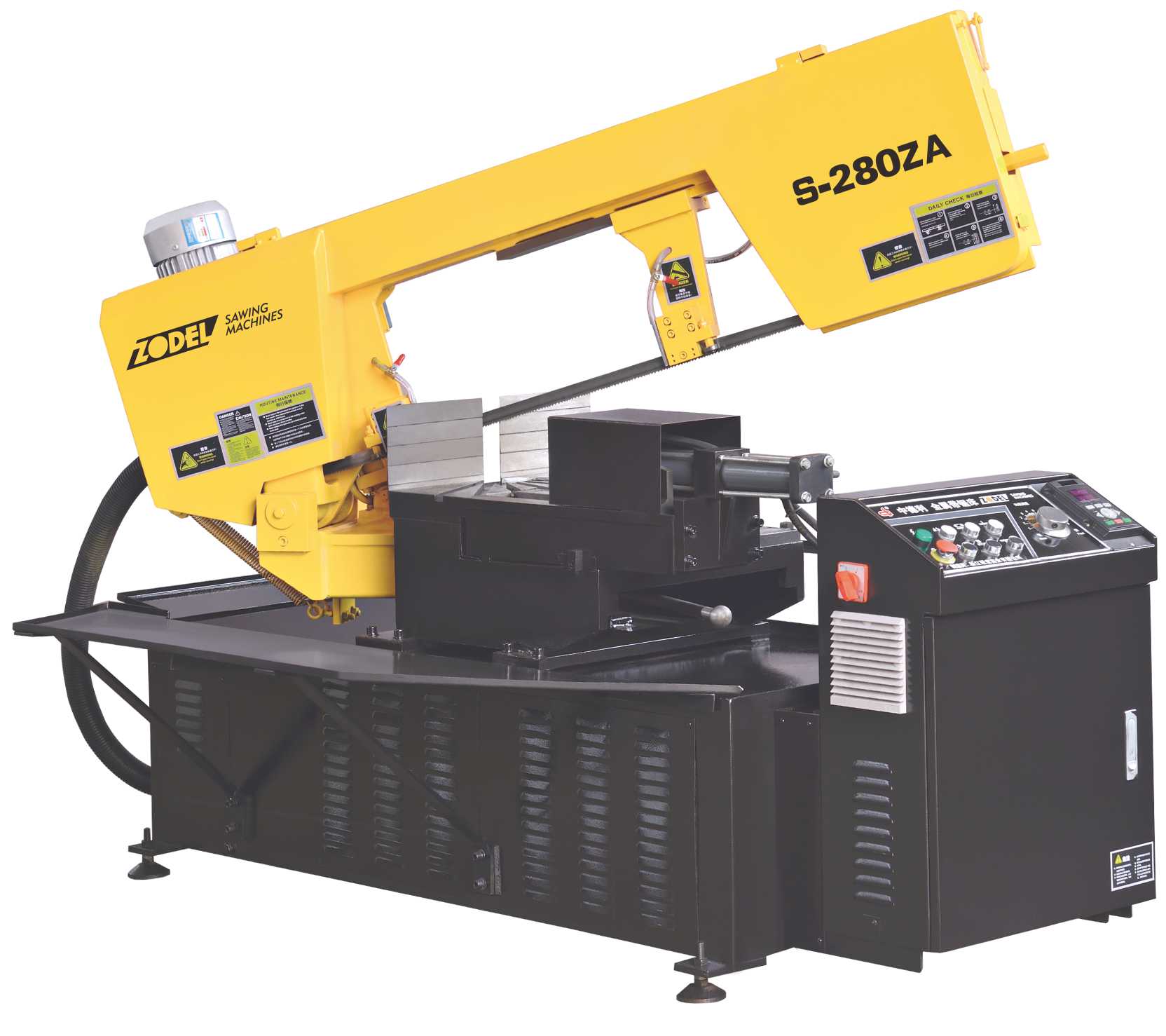 МодельМаксимальный диаметр заготовки, мм,  90°/45°/30°Максимальный размер прямоугольной заготовки, мм 90°/45°/30°Мощность главного привода, кВтРазмер пильного полотна, ммОсобенностиGD 4028Z280/160280х400/160х2802,23505х27х0,9Поворот рамы на 45°S-280SA280/260/160280х400/260х280/160х2802,23820х27х0,9Поворот рамы на 45° и 30° в обе стороны